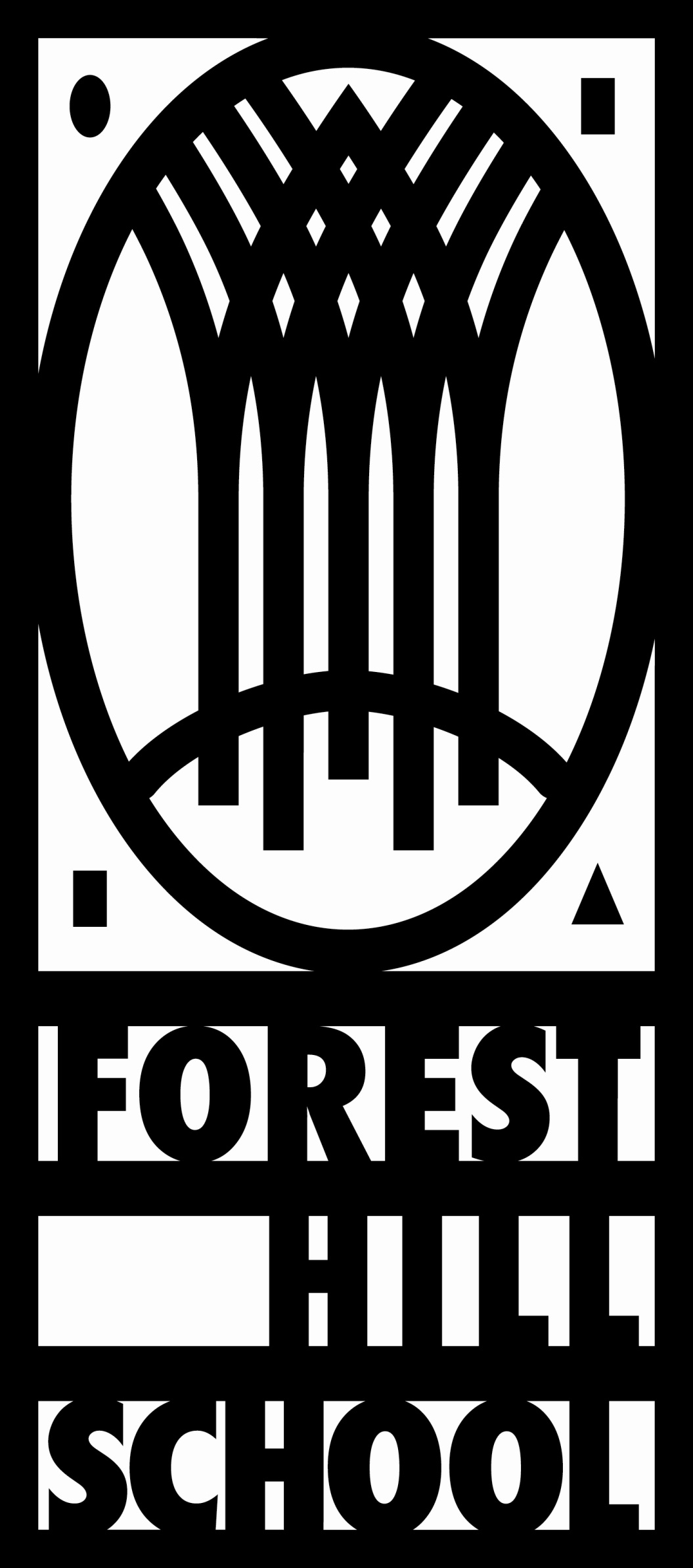 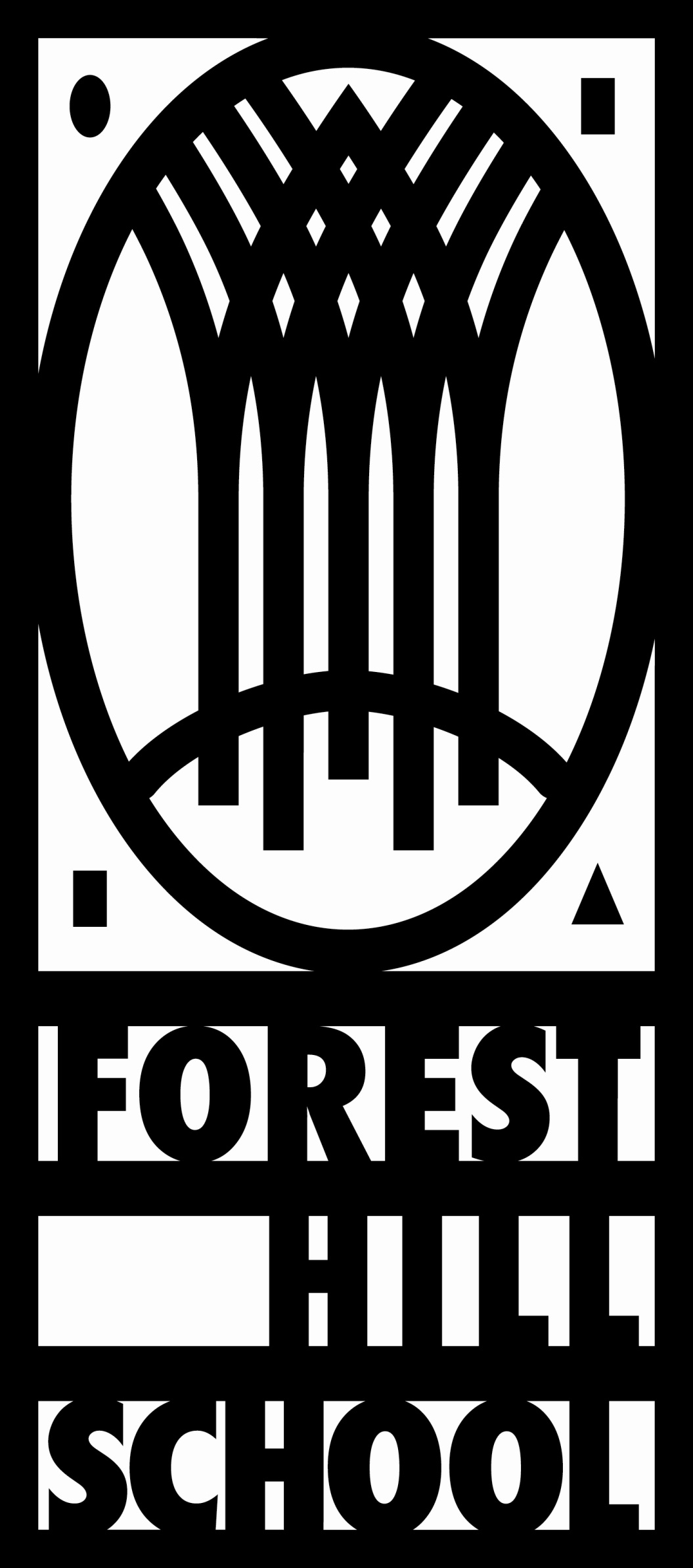 CONNECTED 2013 Forest Hill School, Saturday 26th October 2013, 10am-4pmFamily Learning Market Place Would you benefit from an opportunity to engage and consult (face-to-face) with local families in Lewisham?Then this is for you…On Saturday 26th October 2013 (10am-4pm) Forest Hill School will host Connected 2013 - a family learning event promoting the power of learning, the value of family learning, and highlighting the benefits to children, young people, parents and grandparents of engaging in life-long learning activities, sharing skills and  learning together.Aimed at parents/carers, grandparents, extended family members, and children and young people living and/or attending primary or secondary schools in west Lewisham, the event’s programme will encompass a ‘Learning Market Place’ and  live demonstrations (10-15 min live presentation slots) where learning providers can publicise and promote their learning provision direct to a family audience (i.e. workshops, courses, learning events, programmes and opportunities), recruit new learners, and engage and consult directly with learners to assess need and shape future provision.Suitable for all ages the event will also include a programme of fun and educational taster sessions, workshops and talks, providing opportunities for parents, grandparents and children/young people to try out new skills and activities; discover how the arts can support learning across the curriculum; how parents can support their children’s learning, and find out where and how to access year round learning provision.Delivered in partnership with local schools and children’s centres, Lewisham Council and Lewisham Education Arts Network (LEAN), Connected 2013 will be publicised widely to local schools (24 local primary and 4 secondary schools), public venues and libraries, shops and residential homes, and will include a mix of leaflet and poster distribution, banner advertising, listings and editorial in local and regional newspapers, newsletters and publications, as well as online.If you are a learning provider or organisation that works with family audiences, this is the ideal occasion to showcase the work and exciting opportunities that you/your organisation offers, and build valuable relationships that will lead to future work and increased engagement  with your target audience.To register for a market place stand and/or live demonstration slot (£5 voluntary donation), please complete the attached application form and return it to Sasha Leacock, Performing Arts Manager, Forest Hill School, Dacres Road, Forest Hill, London, SE23 2XN before 5pm Friday 5th July 2013.  For enquiries contact: cpa@foresthillschool.co.uk or 0208 613 8422/8423. N.B. Opportunities to deliver visitor workshops also available.All are encouraged to apply. Forest Hill SchoolDacres RoadForest HillLondon, SE23 2XNT +44 (0)20 8613 8422/8423E cpa@foresthillschool.co.ukConnected 2013Family Learning EventSaturday 26th October 2013, 10am – 4pmApplication for a Learning Market Place StandPTODEADLINE FOR APPLICATIONS: FRIDAY 5TH JULY 2013Forest Hill SchoolDacres RoadForest HillLondon, SE23 2XNT +44 (0)20 8613 8423/8422E cpa@foresthillschool.co.ukOrganisation/Business Name (If applicable)Organisation/Business Name (If applicable)Brief description of work and/or services supplied (this may be used in publicity material):Brief description of work and/or services supplied (this may be used in publicity material):Brief description of work and/or services supplied (this may be used in publicity material):Brief description of work and/or services supplied (this may be used in publicity material):Brief description of work and/or services supplied (this may be used in publicity material):Contact NameEmailPhone No.Web AddressInformation Stand Description: Please describe clearly what information/activities you will be promoting, including the age group to which they are targeted, plus any equipment you will be bringing: Information Stand Description: Please describe clearly what information/activities you will be promoting, including the age group to which they are targeted, plus any equipment you will be bringing: Information Stand Description: Please describe clearly what information/activities you will be promoting, including the age group to which they are targeted, plus any equipment you will be bringing: Information Stand Description: Please describe clearly what information/activities you will be promoting, including the age group to which they are targeted, plus any equipment you will be bringing: Information Stand Description: Please describe clearly what information/activities you will be promoting, including the age group to which they are targeted, plus any equipment you will be bringing: Please tick the box if you would like a 10-15 min presentation slot to pitch your work/services (infomercial style) live to visiting guestsInfomercials will be programmed to run between 11am – 3.30pm and last between 10-15 mins. Please tick your preferred time slots. (N.B. time slots are approximate and cannot be guaranteed at this stage)Infomercials will be programmed to run between 11am – 3.30pm and last between 10-15 mins. Please tick your preferred time slots. (N.B. time slots are approximate and cannot be guaranteed at this stage)Infomercials will be programmed to run between 11am – 3.30pm and last between 10-15 mins. Please tick your preferred time slots. (N.B. time slots are approximate and cannot be guaranteed at this stage)Infomercials will be programmed to run between 11am – 3.30pm and last between 10-15 mins. Please tick your preferred time slots. (N.B. time slots are approximate and cannot be guaranteed at this stage)Infomercials will be programmed to run between 11am – 3.30pm and last between 10-15 mins. Please tick your preferred time slots. (N.B. time slots are approximate and cannot be guaranteed at this stage)Infomercials will be programmed to run between 11am – 3.30pm and last between 10-15 mins. Please tick your preferred time slots. (N.B. time slots are approximate and cannot be guaranteed at this stage)11.00 – 11.15am11.15am – 11.30am11.30 – 11.45am11.45 – 12.00pm12.00 – 12.15pm12.15 – 12.30pm12.30 – 12.45pm12.45 – 1.00pm1.00 – 1.15pm1.15 – 1.30pm1.30 – 1.45pm1.45 – 2.00pm2.00 – 2.15pm2.15 – 2.30pm2.30 – 2.45pm2.45 – 3.00pm3.00 – 3.15pm3.15 – 3.30pmWould you like to make a voluntary donation of £5.00 to contribute towards the cost of this FREE event?(Please make cheques payable to Forest Hill School)Would you like to make a voluntary donation of £5.00 to contribute towards the cost of this FREE event?(Please make cheques payable to Forest Hill School) Yes                No    One table and 2 chairs will be providedYou will need to provide all other materials/information One table and 2 chairs will be providedYou will need to provide all other materials/information One table and 2 chairs will be providedYou will need to provide all other materials/information It is unlikely that the school will be able to provide access to IT equipment or electrical power, so please do take this into consideration when preparing for your stand.  It is unlikely that the school will be able to provide access to IT equipment or electrical power, so please do take this into consideration when preparing for your stand.  It is unlikely that the school will be able to provide access to IT equipment or electrical power, so please do take this into consideration when preparing for your stand.  Please specify here if there are any other things we may need to know. Do contact us with any questions: cpa@foresthillschool.co.ukDo contact us with any questions: cpa@foresthillschool.co.ukDo contact us with any questions: cpa@foresthillschool.co.uk